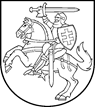 STUDIJŲ KOKYBĖS VERTINIMO CENTRO DIREKTORIUS ĮSAKYMAS DĖL KETINAMOS VYKDYTI STUDIJŲ PROGRAMOS AKREDITAVIMO2016 m. rugpjūčio 9 d. Nr. SV6-36VilniusVadovaudamasi Lietuvos Respublikos mokslo ir studijų įstatymo 17 straipsnio 1 dalies 1 punktu, Lietuvos Respublikos švietimo ir mokslo ministro 2009 m. liepos 24 d. įsakymo Nr. ISAK-1652 „Dėl studijų programų išorinio vertinimo ir akreditavimo tvarkos aprašo patvirtinimo“ 2 punktu, šiuo įsakymu patvirtinto Studijų programų išorinio vertinimo ir akreditavimo tvarkos aprašo 17 ir 21.1 punktais bei aukštosios mokyklos prašymu akredituoju:1.1.	ketinamą vykdyti studijų programą Transporto saugaus eismo inžinerija (valstybinis  kodas: 612E24001), vykdomą Vilniaus Gedimino technikos universitete, iki 2022 m. birželio 30 d. 1.2.	Nustatau, kad šio įsakymo 1.1 punktas įsigalioja nuo 2017 m. rugsėjo 1 d.Direktoriaus pavaduotoja, laikinai einanti direktoriaus pareigas			                    Aurelija Valeikienė